Antrag auf wasserrechtliche Erlaubnis nach § 36 Wasserhaushaltsgesetz (WHG), § 28 Wassergesetz (WG) für die Errichtung oder den Betrieb von Anlagen in, an, über und unter oberirdischen Gewässern (Brücken, Stege, Ufermauern, Gewässerkreuzungen, Leitungen, Abgrabungen, Auffüllungen etc.)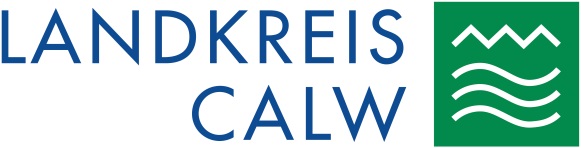 Landratsamt Calw			Abteilung Umwelt- und ArbeitsschutzVogteistraße 42 - 4675365 CalwHiermit beantrage ich die wasserrechtliche Erlaubnis gemäß § 28 WG für  die Errichtung				 den Betriebfolgender Anlage (bitte auf Seite 2 auswählen) in, an, über bzw. unter einem oberirdischen Gewässer.Gewässer (Bezeichnung):       Die Maßnahme dient nicht der Gewässerunterhaltung.Bauliche Veränderungen sind mit dem Antrag auf wasserrechtliche Erlaubnis nach § 28 WG vorgesehen				 nicht vorgesehen. Kreuzung des Gewässers mit einer  Grundstückszuwegung			 öffentlichen Verkehrseinrichtung  Als Brücke / Steg    		    (Straße, Bahn)		 Als Dammstelle mit Verrohrung		Material:      				Rohrdurchmesser: DN       mm		Anlagenbreite:       m Leitung		Art der Leitung:      		Anzahl der Leitungen:      				Material:      				 Verlegung erfolgt in Schutzrohren:      		Material:      Anzahl der Schutzrohre:      			Material:          Verlegungsverfahren:       Uferbefestigung / Böschungsverbau	auf einer Länge von       m (nur mit naturnahem Material)(Böschungsverbauten mit einer Länge von mehr als 10 m sind als Gewässerausbau gem. § 68 WHG zu beantragen – siehe Formular Antrag auf Durchführung eines Planfeststellungsverfahrend/Erteilung einer Plangenehmigung)	 einseitig				 beidseitig des Gewässers.Art des Verbaus:      Erdarbeiten im Böschungsbereich/ Gewässerrandstreifen	 Aufschüttung			 Abgrabungen Grund- und Oberflächenwasserbenutzung Für das Vorhaben ist keine Grund- und Oberflächenwasserbenutzung vorgesehen. (Für Anlagen mit Gewässerbenutzung ist eine Erlaubnis, Bewilligung gem. § 8 WHG zu beantragen – siehe Formular wasserrechtliche Erlaubnis nach § 8 WHG zur Gewässerbenutzung) Sonstiges Ort der Maßnahme	:      				Gemeinde, Ortsteil:      Betroffene Gewässer:      Entfernung von der Uferlinie: ca.	     	mVoraussichtliche Kosten der Maßnahme:      Betroffene FlurstückeGemarkung:	     					Gemeinde:      			Flur:      						Flurstücke:      Eigentümer:      Gemarkung:	     					Gemeinde:      			Flur:      						Flurstücke:      Eigentümer:           ,      Ort, Datum						Unterschrift AntragstellerStand 01/2019AntragstellerAntragstellerNameVornameFirmaFirmaStraße, HausnummerPLZ, OrtTelefonE-MailPlanverfasserPlanverfasserNameVornameFirmenbezeichnungFirmenbezeichnungStraße, HausnummerPLZ, OrtTelefonE-Mail